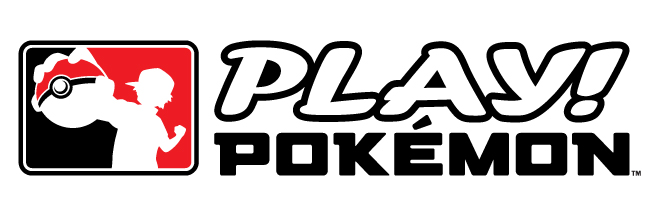 Championnats Play! PokémonJCC Pokémon : règles des Coupes de Ligue pour les organisateurs  Dernière mise à jour : le 27 mars 2023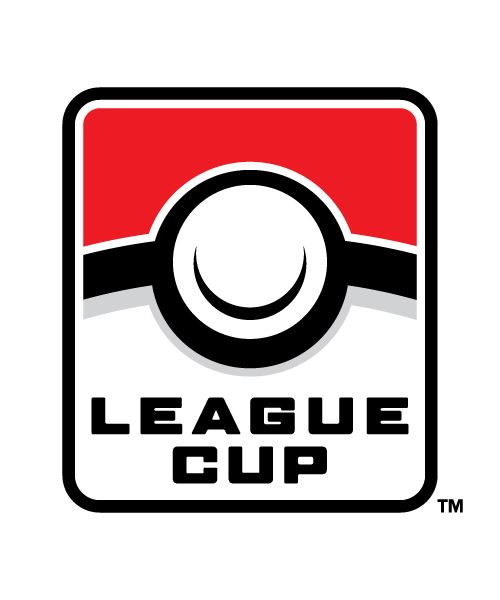 Au sujet des Coupes de LigueVous allez organiser une Coupe de Ligue Pokémon. Toutes nos félicitations ! Votre Ligue a gagné le droit d’organiser cet évènement du fait de votre très bon historique de Défis de Ligue, ainsi que vos rapports précis et réguliers. Cette série d’évènements passionnants est un très bon moyen d’offrir à vos joueurs et joueuses une chance de gagner des Championship Points qui les aideront à se qualifier pour des tournois plus grands et plus prestigieux, tels que les Championnats du Monde Pokémon. Vous trouverez des informations générales ici : Coupes de Ligue

REMARQUEUn mauvais fonctionnement ou un mauvais rapport de Coupe de Ligue peut entraîner l’invalidation du tournoi, la confiscation des Championship Points et la suppression du droit d’organiser des Coupes de Ligue dans le futur. Par conséquent, nous vous demandons de lire attentivement ce document et de faire appel à notre service clientèle pour toute difficulté rencontrée lors de l’organisation de votre tournoi.
Organisation d’une Coupe de LigueLorsque vous organisez une Coupe de Ligue, veuillez vous assurer que votre organisateur a téléchargé la version la plus récente de notre logiciel Tournament Operations Manager (TOM). Notez qu’un ordinateur possédant un système d’exploitation 64 bits est nécessaire pour l’utilisation de ce logiciel. Ce logiciel est incompatible avec un système d’exploitation 32 bits.
Critères de fonctionnementL’utilisation du logiciel TOM est obligatoire. Vous ne pouvez pas utiliser un autre logiciel de gestion de tournois, et l’organisation de ce tournoi ne peut pas se faire manuellement. La totalité de votre tournoi doit être gérée à l’aide de TOM en respectant le format requis. Dans le cas contraire, votre Coupe de Ligue pourrait être invalidée. En raison de ces critères, l’outil de rapport manuel n’est pas disponible pour télécharger les résultats de votre tournoi.
Les Coupes de Ligue doivent être organisées en utilisant le mode de tournoi Coupe de Ligue du JCC. Cela permettra de configurer le tournoi de manière à ce qu’il réponde aux exigences d’une Coupe de Ligue.
Vous devez recueillir toutes les listes de deck des participants. Cela est obligatoire pour tous les évènements distribuant des Championship Points. 
Les Coupes de Ligue doivent être organisées en suivant le système suisse. Pour plus d’informations, veuillez consulter la section 4.6.3 du Play! Pokémon – Guide des règles des tournois que vous trouverez dans la section Règles et ressources sur le site Web Pokémon officiel.
En tant qu’organisateur, vous pouvez choisir des rondes suisses en une ou deux manches gagnantes. Le Top Cut à élimination directe doit se faire en deux manches gagnantes.
Ces tournois doivent se poursuivre jusqu’à leur bonne fin. Terminer un évènement de façon prématurée en soumettant des rondes avec de fausses informations (telles que trois rondes où tous les joueurs auraient eu des matchs nuls) entraînera l’invalidation du tournoi.
Les membres du personnel peuvent apporter leur aide durant la Coupe de Ligue, mais l’organisateur doit être présent. Les organisateurs ne doivent jamais partager leur compte au Club des Dresseurs Pokémon et doivent être présents aux tournois Play! Pokémon. Utiliser ou partager un compte au Club des Dresseurs Pokémon peut entraîner l’exclusion du Programme Professeur. Pour plus d’informations sur l’utilisation de votre compte au Club des Dresseurs Pokémon, veuillez consulter les Conditions d’utilisation sur le site officiel Pokémon.
Récompenses et frais de participationLes récompenses sous forme de tapis de jeu seront ajoutées automatiquement à votre commande régulière de Ligue et seront expédiées en même temps que les autres supports promotionnels Play! Pokémon. 
REMARQUEDans le cas où l’envoi serait retardé et où vous décideriez d’héberger votre Coupe de Ligue avant la réception de vos récompenses, veuillez vous organiser pour assumer la prise en charge du coût de distribution des prix à vos joueurs.
Bien que la principale récompense des Coupes de Ligue soit l’attribution de Championship Points, nous recommandons d’inclure un prix de participation pour que chaque joueur ou joueuse reçoive un Pack Récompense (jusqu’à épuisement des stocks) ou des boosters (fournis à votre discrétion). Le champion ou la championne de chaque catégorie d’âge doit recevoir un tapis de jeu de Champion de Coupe de Ligue. Vous pouvez choisir d’offrir des récompenses supplémentaires pour encourager la participation, mais ce n’est pas obligatoire. 
Le logiciel TOM permet d’effectuer les appariements en fonction des participants inscrits. Si le nombre de participants est inférieur dans une des catégories d’âge, le tournoi peut être transformé en tournoi en fonction de l’âge, dans lequel des joueurs de différentes catégories d’âge peuvent s’affronter. Cela n’est pas une erreur. Dans ce cas, attribuez les récompenses au gagnant ou à la gagnante de chaque catégorie d’âge selon la recommandation (un champion ou une championne junior, senior et master).
REMARQUE Les récompenses et tout autre produit promotionnel prévus pour des évènements Play! Pokémon doivent être distribués selon les instructions fournies, autant que possible. Ces articles promotionnels ne peuvent jamais être revendus par un organisateur, ni par un magasin hébergeant l’évènement. À compter de 30 jours après l’évènement pour lequel la distribution de ces récompenses était prévue, les exemplaires restants pourront être utilisés lors d’autres évènements Play! Pokémon à la discrétion de l’organisateur. Dans tout autre cas, les exemplaires restants devront être détruits.
Envoi des rapportsSi vous rencontrez des difficultés de téléchargement, veuillez soumettre une demande d’assistance sur notre portail de service clientèle. Nous nous efforcerons de vous assister au mieux en vous aidant à télécharger un rapport de tournoi valide.
Veuillez noter que les Coupes de Ligue ne doivent pas être considérées comme des sessions de Ligue, et que les joueurs participant à ces évènements ne peuvent pas être ajoutés à votre liste des membres de Ligue s’ils n’ont pas participé à une session de Ligue. Cela est très important pour assurer chaque mois une saisie appropriée de vos membres actifs à chaque session de Ligue.
Conseils supplémentairesFrais de participationEn tant qu’organisateur, vous pouvez choisir de demander un droit d’entrée pour la participation à l’évènement. Nous recommandons des frais de participation équivalant approximativement au coût d’un booster ainsi qu’un prix de participation proportionnel pour tous les participants.Conditions d’accueilVeuillez organiser votre Coupe de Ligue en tenant compte du nombre de participants, de l’heure et de la capacité d’accueil du lieu. Si la capacité d’accueil est limitée, veuillez en informer vos joueurs et planifier en conséquence.JugesLes Coupes de Ligue faisant partie des Championnats Play! Pokémon, nous vous encourageons à demander de l’aide aux Professeurs Pokémon ayant obtenu la certification de juge du JCC, qui aideront les joueurs à profiter au mieux de vos évènements. La présence d’un juge garantit le respect des règles du JCC et permet de régler au plus vite les questions liées au déroulement du jeu, et d’éviter une attente prolongée pour les joueurs si plusieurs juges sont sur place.RessourcesDocumentationPlay! Pokémon – Guide des Ligues Play! Pokémon – Guide des règles des tournois :Tutoriels (certains documents peuvent être en anglais)Tutoriel du programme Professeur pour organisateursTutoriel de création d’un Compte au Club des Dresseurs PokémonTutoriel du Tournament Operations ManagerTournament Operations ManagerSuivez ce lien pour télécharger et installer Tournament Operations Manager sur votre PC Windows ou sur macOS.Équipe Organized Play Market Development 
Europe, Moyen-Orient et Afrique du Sud Vous pouvez contacter l’équipe Market Development européenne à l’adresse suivante : retailereurope@pokemon.com.
États-Unis, Canada, Amérique latine et Océanie Vous pouvez contacter l’équipe Market Development des États-Unis à l’adresse suivante : playpokemon@pokemon.com.